Participant Schedule ReportParticipants in the AFA 2011 Denver MeetingsJanuary 7-9, 2011NameAffiliationFinance Sub-Field/SessionDate-Time (start | end)Acharya Viral 
Author 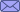 New York University The Financial Crisis: Empirical Evidence 01/07/2011 (02:30 PM | 04:15 PM)
Author 
Author Financial Crisis 01/08/2011 (10:15 AM | 12:00 PM)
Session Chair 
Session Chair Financial Institutions - Theory 01/09/2011 (01:00 PM | 02:45 PM)Afonso Gara 
Author Federal Reserve Banks The Financial Crisis: Empirical Evidence 01/07/2011 (02:30 PM | 04:15 PM)Agarwal Vikas 
Presenter Georgia State University Mutual Funds and Hedge Funds Managers' Behavior 01/08/2011 (08:00 AM | 09:45 AM)Agrawal Ashwini 
Discussant New York University Borrowing and Lending 01/07/2011 (02:30 PM | 04:15 PM)Agrawal Anup 
Discussant University of Alabama Personal Motives and Interpersonal Effects 01/08/2011 (10:15 AM | 12:00 PM)Ahern Kenneth 
Presenter University of Michigan at Ann Arbor Behavioral Finance: Corporate 01/07/2011 (10:15 AM | 12:00 PM)
Author 
Author Determinants of M&A Activity 01/07/2011 (02:30 PM | 04:15 PM)Ai Hengjie 
Author University of Minnesota - Twin Cities Asset Pricing Theory 01/09/2011 (10:15 AM | 12:00 PM)Ait-Sahalia Yacine 
Presenter Princeton University Financial Econometrics 01/09/2011 (08:00 AM | 09:45 AM)Alam Zinat 
Author Georgia State University Board of Directors 01/07/2011 (08:00 AM | 09:45 AM)Almeida Heitor 
Session Chair University of Illinois at Urbana-Champaign Corporate Finance Theory 01/07/2011 (08:00 AM | 09:45 AM)Ang Andrew 
Author Columbia University International Financial Markets 1 01/07/2011 (08:00 AM | 09:45 AM)Ang James 
Author Florida State University Real Effects of Financing and Risk Management 01/08/2011 (10:15 AM | 12:00 PM)Ang Andrew 
Author Columbia University Anomalies 01/08/2011 (02:30 PM | 04:15 PM)Anshuman V. 
Author Indian Institute of Management (IIM), Bangalore Corporate Finance Theory 01/07/2011 (08:00 AM | 09:45 AM)Aragon George 
Author Arizona State University (ASU) Financial Regulation and Policy 01/08/2011 (08:00 AM | 09:45 AM)Aslan Hadiye 
Author University of Houston Determinants of M&A Activity 01/07/2011 (02:30 PM | 04:15 PM)Axelson Ulf 
Session Chair London School of Economics & Political Science (LSE) Private Equity: Impact on Firms, Industries, and Investors 01/08/2011 (02:30 PM | 04:15 PM)Babenko Ilona 
Author Arizona State University (ASU) Insider Trading and Short Selling 01/09/2011 (01:00 PM | 02:45 PM)Bali Turan 
Author City University of New York, CUNY Baruch College - Zicklin School of Business - Department of Economics and Finance Anomalies 01/08/2011 (02:30 PM | 04:15 PM)Bansal Ravi 
Author Duke University Liquidity, Trading, and Frictions - Theory 01/08/2011 (10:15 AM | 12:00 PM)Barber Brad 
Discussant University of California, Davis Mutual Funds and Hedge Funds Managers' Behavior 01/08/2011 (08:00 AM | 09:45 AM)Barillas Francisco 
Discussant Emory University Portfolio Choice: Theory and Evidence 01/07/2011 (08:00 AM | 09:45 AM)Barth James 
Discussant Auburn University Financial Institutions and Risk Taking 01/07/2011 (08:00 AM | 09:45 AM)Basak Suleyman 
Author London Business School Liquidity, Trading, and Frictions - Theory 01/08/2011 (10:15 AM | 12:00 PM)Bates David 
Discussant University of Iowa Term Structure and Volatility 01/08/2011 (08:00 AM | 09:45 AM)Bebchuk Lucian 
Author Harvard University Financial Crisis 01/08/2011 (10:15 AM | 12:00 PM)Becker Bo 
Presenter Harvard Business School Capital Structure 01/07/2011 (10:15 AM | 12:00 PM)
Author 
Author Borrowing and Lending 01/07/2011 (02:30 PM | 04:15 PM)
Discussant 
Discussant Corporate Governance, Ownership, and Activism 01/08/2011 (10:15 AM | 12:00 PM)Ben-David Itzhak 
Author Ohio State University (OSU) Mutual Funds and Hedge Funds: Information and Behavior 01/08/2011 (02:30 PM | 04:15 PM)Bengtsson Ola 
Discussant Cornell University Corporate Finance Theory 01/07/2011 (08:00 AM | 09:45 AM)Benjamin Daniel 
Discussant Cornell University Behavioral Corporate Finance - The Role of CEO Traits and Biases 01/09/2011 (01:00 PM | 02:45 PM)Benmelech Efraim 
Presenter Harvard University Bankruptcy and Distress 01/08/2011 (08:00 AM | 09:45 AM)
Author 
Author Financial Crisis 01/08/2011 (10:15 AM | 12:00 PM)Bergman Nittai 
Author Massachusetts Institute of Technology (MIT) Bankruptcy and Distress 01/08/2011 (08:00 AM | 09:45 AM)
Presenter 
Presenter Financial Crisis 01/08/2011 (10:15 AM | 12:00 PM)Bergstresser Daniel 
Presenter Harvard Business School The Financial Crisis: Empirical Evidence 01/07/2011 (02:30 PM | 04:15 PM)Bernardo Antonio 
Author University of California, Los Angeles (UCLA) Financial Institutions - Theory 01/09/2011 (01:00 PM | 02:45 PM)Berndt Antje 
Author Carnegie Mellon University Mortgage Underwriting and Securitization 01/08/2011 (02:30 PM | 04:15 PM)
Discussant 
Discussant Empirical Links Between Equity and Credit Markets 01/09/2011 (08:00 AM | 09:45 AM)Bernstein Shai 
Author Harvard Business School Private Equity: Impact on Firms, Industries, and Investors 01/08/2011 (02:30 PM | 04:15 PM)Bhagat Sanjai 
Discussant University of Colorado at Boulder Corporate Governance, Ownership, and Activism 01/08/2011 (10:15 AM | 12:00 PM)Bharath Sreedhar 
Discussant University of Michigan at Ann Arbor Financial Institutions and Risk Taking 01/07/2011 (08:00 AM | 09:45 AM)Bhattacharya Utpal 
Author Indiana University Bloomington Personal Motives and Interpersonal Effects 01/08/2011 (10:15 AM | 12:00 PM)
Discussant 
Discussant Location, Enforcement and Financial Reporting 01/09/2011 (08:00 AM | 09:45 AM)
Author 
Author Behavioral Finance - Individual Behavior 01/09/2011 (10:15 AM | 12:00 PM)
Session Chair 
Session Chair Insider Trading and Short Selling 01/09/2011 (01:00 PM | 02:45 PM)Biais Bruno 
Author Centre for Economic Policy Research (CEPR) AFA/AFE Panel - Innovation and Finance 01/07/2011 (10:15 AM | 12:00 PM)Bianchi Francesco 
Author Duke University Financial Econometrics 01/09/2011 (08:00 AM | 09:45 AM)Billett Matthew 
Author University of Iowa Investor Sentiment 01/08/2011 (10:15 AM | 12:00 PM)Billio Monica 
Author University of Venice The Financial Crisis: Empirical Evidence 01/07/2011 (02:30 PM | 04:15 PM)Bodnaruk Andriy 
Author University of Notre Dame Conglomerates and Alliances: New Perspectives 01/07/2011 (10:15 AM | 12:00 PM)Bolton Patrick 
Author Columbia University, Columbia Business School - Economics Department Corporate Finance Theory 01/07/2011 (08:00 AM | 09:45 AM)
Author 
Author Managerial Incentives, Risk-Taking, and Performance 01/09/2011 (01:00 PM | 02:45 PM)Bond Philip 
Author University of Pennsylvania Financial Regulation and Policy 01/08/2011 (08:00 AM | 09:45 AM)
Author 
Author Mortgage Underwriting and Securitization 01/08/2011 (02:30 PM | 04:15 PM)Bongaerts Dion 
Author Erasmus University Rotterdam (EUR) Financial Regulation and Policy 01/08/2011 (08:00 AM | 09:45 AM)Bouwman Christa 
Author Massachusetts Institute of Technology (MIT) Board of Directors 01/07/2011 (08:00 AM | 09:45 AM)Boyer Brian 
Discussant Brigham Young University Behavioral Finance - Individual Behavior 01/09/2011 (10:15 AM | 12:00 PM)Bradley Daniel 
Author University of South Florida Analyst and Stock Price Information 01/09/2011 (01:00 PM | 02:45 PM)Brewer Elijah 
Author DePaul University Financial Institutions and Risk Taking 01/07/2011 (08:00 AM | 09:45 AM)Brown Jeffrey 
Discussant University of Illinois at Urbana-Champaign Portfolio Choice: Theory and Evidence 01/07/2011 (08:00 AM | 09:45 AM)Brown Stephen 
Author New York University Mutual Funds and Hedge Funds: Information and Behavior 01/08/2011 (02:30 PM | 04:15 PM)Brunnermeier Markus 
Discussant Princeton University The Financial Crisis: Empirical Evidence 01/07/2011 (02:30 PM | 04:15 PM)Buraschi Andrea 
Author Imperial College London The Next Generation of Rare Events Models in Asset Pricing 01/07/2011 (10:15 AM | 12:00 PM)Cai Jie 
Author Drexel University Determinants of M&A Activity 01/07/2011 (02:30 PM | 04:15 PM)Cakici Nusret 
Author Fordham University Schools of Business Anomalies 01/08/2011 (02:30 PM | 04:15 PM)Camanho Nelson 
Author London School of Economics & Political Science (LSE) Financial Institutions and Risk Taking 01/07/2011 (08:00 AM | 09:45 AM)Campello Murillo 
Session Chair University of Illinois at Urbana-Champaign Capital Structure 01/07/2011 (10:15 AM | 12:00 PM)
Discussant 
Discussant Capital Structure - Beyond Debt and Equity 01/08/2011 (02:30 PM | 04:15 PM)Cao Dan 
Discussant Massachusetts Institute of Technology (MIT) Financial Crisis 01/08/2011 (10:15 AM | 12:00 PM)Cao Jerry 
Author Boston College Managerial Incentives, Risk-Taking, and Performance 01/09/2011 (01:00 PM | 02:45 PM)Carlin Bruce 
Discussant University of California, Los Angeles (UCLA) AFA/AFE Panel - Innovation and Finance 01/07/2011 (10:15 AM | 12:00 PM)Carr Peter 
Author New York University Determinants of Derivatives' Returns 01/07/2011 (10:15 AM | 12:00 PM)Cathcart Lara 
Presenter Imperial College London Empirical Links Between Equity and Credit Markets 01/09/2011 (08:00 AM | 09:45 AM)Cespa Giovanni 
Author Queen Mary, University of London Microstructure Meets Asset Pricing 01/09/2011 (10:15 AM | 12:00 PM)Chabi-Yo Fousseni 
Discussant Ohio State University (OSU) Determinants of Derivatives' Returns 01/07/2011 (10:15 AM | 12:00 PM)Challand Catherine 
Presenter affiliation not provided to SSRN Lecture 01/07/2011 (02:30 PM | 04:15 PM)
Presenter 
Presenter Timely Papers Session 01/08/2011 (02:30 PM | 04:15 PM)Chalmers John 
Author University of Oregon Portfolio Choice: Theory and Evidence 01/07/2011 (08:00 AM | 09:45 AM)Chava Sudheer 
Discussant Texas A&M University The Financial Crisis: Empirical Evidence 01/07/2011 (02:30 PM | 04:15 PM)Chemmanur Thomas 
Author Boston College Behavioral Finance - Individual Behavior 01/09/2011 (10:15 AM | 12:00 PM)Chen Joseph 
Author University of Southern California International Financial Markets 1 01/07/2011 (08:00 AM | 09:45 AM)Chen Hsiulang 
Author University of Illinois at Chicago Anomalies - Individuals or Institutions 01/07/2011 (08:00 AM | 09:45 AM)Chen Mark 
Author Georgia State University Board of Directors 01/07/2011 (08:00 AM | 09:45 AM)Chen Hui 
Author Massachusetts Institute of Technology (MIT) The Next Generation of Rare Events Models in Asset Pricing 01/07/2011 (10:15 AM | 12:00 PM)
Discussant 
Discussant Capital Structure - Beyond Debt and Equity 01/08/2011 (02:30 PM | 04:15 PM)Cheng Yingmei 
Presenter Florida State University Real Effects of Financing and Risk Management 01/08/2011 (10:15 AM | 12:00 PM)Cheng Ing-Haw 
Author University of Michigan at Ann Arbor Managerial Incentives, Risk-Taking, and Performance 01/09/2011 (01:00 PM | 02:45 PM)Chernov Mikhail 
Discussant London Business School The Next Generation of Rare Events Models in Asset Pricing 01/07/2011 (10:15 AM | 12:00 PM)Choi Darwin 
Author Hong Kong University of Science & Technology (HKUST) Mutual Funds and Hedge Funds Managers' Behavior 01/08/2011 (08:00 AM | 09:45 AM)Christoffersen Peter 
Author McGill University Term Structure and Volatility 01/08/2011 (08:00 AM | 09:45 AM)Ciccotello Conrad 
Author Georgia State University Board of Directors 01/07/2011 (08:00 AM | 09:45 AM)Cici Gjergji 
Author College of William and Mary Trading by Mutual Funds 01/07/2011 (02:30 PM | 04:15 PM)Clarke Jonathan 
Author Georgia Institute of Technology Analyst and Stock Price Information 01/09/2011 (01:00 PM | 02:45 PM)Cohen Lauren 
Discussant Harvard Business School Behavioral Finance: Corporate 01/07/2011 (10:15 AM | 12:00 PM)Cohen Randolph 
Author Harvard Business School The Financial Crisis: Empirical Evidence 01/07/2011 (02:30 PM | 04:15 PM)Cohen Lauren 
Author Harvard Business School Investor Sentiment 01/08/2011 (10:15 AM | 12:00 PM)
Author 
Author Personal Motives and Interpersonal Effects 01/08/2011 (10:15 AM | 12:00 PM)Cohen Randolph 
Author Harvard Business School Return Predictability 01/09/2011 (08:00 AM | 09:45 AM)Cohn Jonathan 
Author University of Texas at Austin IPO, SEO and Payouts 01/09/2011 (10:15 AM | 12:00 PM)Cole Shawn 
Session Chair Harvard Business School Managerial Incentives, Risk-Taking, and Performance 01/09/2011 (01:00 PM | 02:45 PM)Coleman Wilbur 
Author Duke University, Fuqua School of Business-Economics Group Liquidity, Trading, and Frictions - Theory 01/08/2011 (10:15 AM | 12:00 PM)Collin-Dufresne Pierre 
Session Chair Columbia University Empirical Links Between Equity and Credit Markets 01/09/2011 (08:00 AM | 09:45 AM)Creal Drew 
Author affiliation not provided to SSRN Financial Econometrics 01/09/2011 (08:00 AM | 09:45 AM)Cremers K. J. Martijn 
Author Yale School of Management Anomalies - Individuals or Institutions 01/07/2011 (08:00 AM | 09:45 AM)
Author 
Author Financial Regulation and Policy 01/08/2011 (08:00 AM | 09:45 AM)Croce Mariano 
Author University of North Carolina (UNC) at Chapel Hill Asset Pricing Theory 01/09/2011 (10:15 AM | 12:00 PM)Custodio Claudia 
Presenter London School of Economics & Political Science (LSE) Conglomerates and Alliances: New Perspectives 01/07/2011 (10:15 AM | 12:00 PM)Dasgupta Sudipto 
Author Hong Kong University of Science & Technology (HKUST) Corporate Governance - Theory 01/09/2011 (08:00 AM | 09:45 PM)David Alexander 
Author University of Calgary Term Structure and Volatility 01/08/2011 (08:00 AM | 09:45 AM)Davis Steven 
Discussant University of Chicago Private Equity: Impact on Firms, Industries, and Investors 01/08/2011 (02:30 PM | 04:15 PM)Deb Pragyan 
Author London School of Economics & Political Science (LSE) Financial Institutions and Risk Taking 01/07/2011 (08:00 AM | 09:45 AM)DeMiguel Victor 
Author London Business School Portfolio Choice: Theory and Evidence 01/07/2011 (08:00 AM | 09:45 AM)Deuskar Prachi 
Author New York University Liquidity, Trading, and Frictions - Empirical 01/07/2011 (02:30 PM | 04:15 PM)Diamond Douglas 
Author University of Chicago Capital Structure 01/07/2011 (10:15 AM | 12:00 PM)Dicks David 
Discussant University of North Carolina (UNC) at Chapel Hill Corporate Governance - Theory 01/09/2011 (08:00 AM | 09:45 PM)Dittmar Amy 
Discussant University of Michigan at Ann Arbor Personal Motives and Interpersonal Effects 01/08/2011 (10:15 AM | 12:00 PM)
Author 
Author Capital Structure - Beyond Debt and Equity 01/08/2011 (02:30 PM | 04:15 PM)Du Qianqian 
Author Shanghai Jiao Tong University (SJTU) Behavioral Corporate Finance - The Role of CEO Traits and Biases 01/09/2011 (01:00 PM | 02:45 PM)Duarte Jefferson 
Discussant Rice University Mortgage Underwriting and Securitization 01/08/2011 (02:30 PM | 04:15 PM)Duchin Ran 
Author University of Michigan at Ann Arbor Capital Structure - Beyond Debt and Equity 01/08/2011 (02:30 PM | 04:15 PM)Dudley Evan 
Discussant University of Florida Financial Regulation and Policy 01/08/2011 (08:00 AM | 09:45 AM)Duffee Gregory 
Discussant Johns Hopkins University Dynamic Models of Asset Pricing 01/08/2011 (08:00 AM | 09:45 AM)Dumas Bernard 
Author INSEAD International Financial Markets 2 01/09/2011 (01:00 PM | 02:45 PM)Durnev Artyom 
Author McGill University Location, Enforcement and Financial Reporting 01/09/2011 (08:00 AM | 09:45 AM)
Author 
Author Politics and Cross-country Capital Flows 01/09/2011 (10:15 AM | 12:00 PM)Edgerton Jesse 
Presenter Federal Reserve Board Corporate Governance, Ownership, and Activism 01/08/2011 (10:15 AM | 12:00 PM)Edmans Alex 
Author University of Pennsylvania Corporate Governance - Theory 01/09/2011 (08:00 AM | 09:45 PM)Ehling Paul 
Author Norwegian School of Management (BI) Portfolio Choice: Theory and Evidence 01/07/2011 (08:00 AM | 09:45 AM)Eisfeldt Andrea 
Discussant Northwestern University Asset Pricing Theory 01/09/2011 (10:15 AM | 12:00 PM)El-Jahel Lina 
Author Imperial College London Empirical Links Between Equity and Credit Markets 01/09/2011 (08:00 AM | 09:45 AM)Elkamhi Redouane 
Author University of Iowa Bankruptcy and Distress 01/08/2011 (08:00 AM | 09:45 AM)Ellul Andrew 
Author Indiana University Bloomington Financial Regulation and Policy 01/08/2011 (08:00 AM | 09:45 AM)
Author 
Author Real Effects of Financing and Risk Management 01/08/2011 (10:15 AM | 12:00 PM)Engelberg Joseph 
Author University of North Carolina (UNC) at Chapel Hill Microstructure Meets Asset Pricing 01/09/2011 (10:15 AM | 12:00 PM)
Author 
Author Analyst and Stock Price Information 01/09/2011 (01:00 PM | 02:45 PM)Enriquez Ricardo 
Author Harvard University Bankruptcy and Distress 01/08/2011 (08:00 AM | 09:45 AM)Ericsson Jan 
Presenter McGill University Bankruptcy and Distress 01/08/2011 (08:00 AM | 09:45 AM)Evans Leo 
Author Imperial College London Empirical Links Between Equity and Credit Markets 01/09/2011 (08:00 AM | 09:45 AM)Fahlenbrach Rudiger 
Presenter Ecole Polytechnique Fédérale de Lausanne Board of Directors 01/07/2011 (08:00 AM | 09:45 AM)Faias José 
Presenter New University of Lisbon Dynamic Models of Asset Pricing 01/08/2011 (08:00 AM | 09:45 AM)Fang Lily 
Author INSEAD Trading by Mutual Funds 01/07/2011 (02:30 PM | 04:15 PM)
Discussant 
Discussant Investor Sentiment 01/08/2011 (10:15 AM | 12:00 PM)
Author 
Author Empirical Issues in Financial Intermediation 01/09/2011 (08:00 AM | 09:45 AM)Feldhütter Peter 
Discussant Copenhagen Business School Term Structure and Volatility 01/08/2011 (08:00 AM | 09:45 AM)Fernandes Nuno 
Author IMD International Executive Compensation and Turnover 01/08/2011 (08:00 AM | 09:45 AM)Fernando Chitru 
Author University of Oklahoma Empirical Issues in Financial Intermediation 01/09/2011 (08:00 AM | 09:45 AM)Ferreira Daniel 
Author London School of Economics & Political Science (LSE) AFA/AFE Panel - Innovation and Finance 01/07/2011 (10:15 AM | 12:00 PM)Ferreira Miguel 
Author New University of Lisbon Executive Compensation and Turnover 01/08/2011 (08:00 AM | 09:45 AM)Fich Eliezer 
Author Drexel University Determinants of M&A Activity 01/07/2011 (02:30 PM | 04:15 PM)Fillat Jose 
Presenter Federal Reserve Banks International Financial Markets 2 01/09/2011 (01:00 PM | 02:45 PM)Flannery Mark 
Session Chair University of Florida Financial Regulation and Policy 01/08/2011 (08:00 AM | 09:45 AM)Fotak Veljko 
Author University of Oklahoma Insider Trading and Short Selling 01/09/2011 (01:00 PM | 02:45 PM)Foucault Thierry 
Presenter HEC Paris Microstructure Meets Asset Pricing 01/09/2011 (10:15 AM | 12:00 PM)Fracassi Cesare 
Author University of Texas at Austin Behavioral Finance: Corporate 01/07/2011 (10:15 AM | 12:00 PM)Franzoni Francesco 
Author Swiss Finance Institute Mutual Funds and Hedge Funds: Information and Behavior 01/08/2011 (02:30 PM | 04:15 PM)Frazzini Andrea 
Session Chair AQR Capital Management, LLC Mutual Funds and Hedge Funds Managers' Behavior 01/08/2011 (08:00 AM | 09:45 AM)
Discussant 
Discussant Microstructure Meets Asset Pricing 01/09/2011 (10:15 AM | 12:00 PM)Frydman Carola 
Discussant Massachusetts Institute of Technology (MIT) Behavioral Finance: Corporate 01/07/2011 (10:15 AM | 12:00 PM)
Session Chair 
Session Chair Executive Compensation and Turnover 01/08/2011 (08:00 AM | 09:45 AM)Fulghieri Paolo 
Discussant University of North Carolina (UNC) at Chapel Hill Financial Institutions and Risk Taking 01/07/2011 (08:00 AM | 09:45 AM)
Session Chair 
Session Chair Corporate Governance - Theory 01/09/2011 (08:00 AM | 09:45 PM)Gabaix Xavier 
Author New York University Corporate Governance - Theory 01/09/2011 (08:00 AM | 09:45 PM)Gala Vito 
Author University of Chicago Financial Institutions - Theory 01/09/2011 (01:00 PM | 02:45 PM)Gan Jie 
Session Chair Hong Kong University of Science & Technology (HKUST) Financial Institutions and Risk Taking 01/07/2011 (08:00 AM | 09:45 AM)Gao Huasheng 
Presenter Nanyang Technological University (NTU) Behavioral Corporate Finance - The Role of CEO Traits and Biases 01/09/2011 (01:00 PM | 02:45 PM)Garcia Diego 
Discussant University of North Carolina (UNC) at Chapel Hill Microstructure Meets Asset Pricing 01/09/2011 (10:15 AM | 12:00 PM)Garetto Stefania 
Author Boston University International Financial Markets 2 01/09/2011 (01:00 PM | 02:45 PM)Garleanu Nicolae 
Discussant University of California, Berkeley Asset Pricing Theory 01/09/2011 (10:15 AM | 12:00 PM)Gennaioli Nicola 
Discussant Centro di Ricerca sull'Economia delle Istituzioni (CREI) (Research Center on Economics of Institutions) Managerial Incentives, Risk-Taking, and Performance 01/09/2011 (01:00 PM | 02:45 PM)Gerakos Joseph 
Discussant University of Chicago Borrowing and Lending 01/07/2011 (02:30 PM | 04:15 PM)Gervais Simon 
Discussant Duke University Mutual Funds and Hedge Funds Managers' Behavior 01/08/2011 (08:00 AM | 09:45 AM)Getmansky Mila 
Author Eugene M. Isenberg School of Management - Department of Finance & Operations Management The Financial Crisis: Empirical Evidence 01/07/2011 (02:30 PM | 04:15 PM)Ghysels Eric 
Discussant University of North Carolina (UNC) at Chapel Hill International Financial Markets 1 01/07/2011 (08:00 AM | 09:45 AM)Giammarino Ronald 
Discussant University of British Columbia Asset Pricing Theory 01/09/2011 (10:15 AM | 12:00 PM)Gibson George Scott 
Author College of William and Mary Trading by Mutual Funds 01/07/2011 (02:30 PM | 04:15 PM)Glode Vincent 
Discussant University of Pennsylvania Trading by Mutual Funds 01/07/2011 (02:30 PM | 04:15 PM)Goetzmann William 
Author Yale School of Management Financial Regulation and Policy 01/08/2011 (08:00 AM | 09:45 AM)
Author 
Author Anomalies 01/08/2011 (02:30 PM | 04:15 PM)Goldstein Itay 
Presenter University of Pennsylvania Financial Regulation and Policy 01/08/2011 (08:00 AM | 09:45 AM)
Presenter 
Presenter Financial Crisis 01/08/2011 (10:15 AM | 12:00 PM)Gomes Francisco 
Session Chair London Business School Portfolio Choice: Theory and Evidence 01/07/2011 (08:00 AM | 09:45 AM)Gopalan Radhakrishnan 
Discussant University of Michigan at Ann Arbor Corporate Finance Theory 01/07/2011 (08:00 AM | 09:45 AM)
Author 
Author Location, Enforcement and Financial Reporting 01/09/2011 (08:00 AM | 09:45 AM)Gormley Todd 
Discussant University of Pennsylvania Corporate Governance, Ownership, and Activism 01/08/2011 (10:15 AM | 12:00 PM)Gorton Gary 
Discussant Yale University Financial Institutions - Theory 01/09/2011 (01:00 PM | 02:45 PM)Gourio Francois 
Presenter Boston University The Next Generation of Rare Events Models in Asset Pricing 01/07/2011 (10:15 AM | 12:00 PM)Graham John 
Author Duke University Capital Structure - Beyond Debt and Equity 01/08/2011 (02:30 PM | 04:15 PM)
Author 
Author Behavioral Corporate Finance - The Role of CEO Traits and Biases 01/09/2011 (01:00 PM | 02:45 PM)Graveline Jeremy 
Presenter University of Minnesota - Twin Cities Term Structure and Volatility 01/08/2011 (08:00 AM | 09:45 AM)Greenwood Robin 
Session Chair Harvard Business School Investor Sentiment 01/08/2011 (10:15 AM | 12:00 PM)
Discussant 
Discussant Mutual Funds and Hedge Funds: Information and Behavior 01/08/2011 (02:30 PM | 04:15 PM)Griffin John 
Discussant University of Texas at Austin Insider Trading and Short Selling 01/09/2011 (01:00 PM | 02:45 PM)Grinstein Yaniv 
Discussant Cornell University Determinants of M&A Activity 01/07/2011 (02:30 PM | 04:15 PM)
Author 
Author Executive Compensation and Turnover 01/08/2011 (08:00 AM | 09:45 AM)Gropp Reint 
Author European Business School (EBS) Wiesbaden, Germany Financial Institutions and Risk Taking 01/07/2011 (08:00 AM | 09:45 AM)Grundy Bruce 
Author University of Melbourne Mutual Funds and Hedge Funds: Information and Behavior 01/08/2011 (02:30 PM | 04:15 PM)Gründl Christian 
Author European Business School (EBS) Wiesbaden, Germany Financial Institutions and Risk Taking 01/07/2011 (08:00 AM | 09:45 AM)Guedj Ilan 
Discussant University of Texas at Austin Conglomerates and Alliances: New Perspectives 01/07/2011 (10:15 AM | 12:00 PM)Guibaud Stephane 
Discussant London School of Economics & Political Science (LSE) Liquidity, Trading, and Frictions - Theory 01/08/2011 (10:15 AM | 12:00 PM)Gul Ferdinand A. 
Author City University of Hong Kong (CityUHK) Investor Sentiment 01/08/2011 (10:15 AM | 12:00 PM)Güttler Andre 
Presenter European Business School (EBS) Wiesbaden, Germany Financial Institutions and Risk Taking 01/07/2011 (08:00 AM | 09:45 AM)Halling Michael 
Author University of Utah International Financial Markets 1 01/07/2011 (08:00 AM | 09:45 AM)Hameed Allaudeen 
Author National University of Singapore (NUS) Analyst and Stock Price Information 01/09/2011 (01:00 PM | 02:45 PM)Han Bing 
Discussant University of Texas at Austin Determinants of Derivatives' Returns 01/07/2011 (10:15 AM | 12:00 PM)Hann Rebecca 
Author University of Maryland Conglomerates and Alliances: New Perspectives 01/07/2011 (10:15 AM | 12:00 PM)Hansen Lars 
Discussant University of Chicago Asset Pricing Theory 01/09/2011 (10:15 AM | 12:00 PM)Harford Jarrad 
Author University of Washington Determinants of M&A Activity 01/07/2011 (02:30 PM | 04:15 PM)Harvey Campbell 
Author Duke University Capital Structure - Beyond Debt and Equity 01/08/2011 (02:30 PM | 04:15 PM)
Author 
Author Behavioral Corporate Finance - The Role of CEO Traits and Biases 01/09/2011 (01:00 PM | 02:45 PM)Hassan Tarek 
Author University of Chicago International Financial Markets 2 01/09/2011 (01:00 PM | 02:45 PM)He Zhiguo 
Author The University of Chicago Booth School of Business Capital Structure 01/07/2011 (10:15 AM | 12:00 PM)
Discussant 
Discussant Mutual Funds and Hedge Funds Managers' Behavior 01/08/2011 (08:00 AM | 09:45 AM)
Author 
Author Financial Crisis 01/08/2011 (10:15 AM | 12:00 PM)
Author 
Author Financial Institutions - Theory 01/09/2011 (01:00 PM | 02:45 PM)Heider Florian 
Author European Central Bank (ECB) AFA/AFE Panel - Innovation and Finance 01/07/2011 (10:15 AM | 12:00 PM)Hendershott Terrence J. 
Discussant University of California, Berkeley Microstructure Meets Asset Pricing 01/09/2011 (10:15 AM | 12:00 PM)Hennessy Christopher 
Discussant London Business School Capital Structure 01/07/2011 (10:15 AM | 12:00 PM)Hertzel Michael 
Author Arizona State University (ASU) Financial Regulation and Policy 01/08/2011 (08:00 AM | 09:45 AM)
Author 
Author IPO, SEO and Payouts 01/09/2011 (10:15 AM | 12:00 PM)Heston Steven 
Author University of Maryland Term Structure and Volatility 01/08/2011 (08:00 AM | 09:45 AM)Heyerdahl-Larsen Christian 
Author Institute for Financial Research (SIFR) Portfolio Choice: Theory and Evidence 01/07/2011 (08:00 AM | 09:45 AM)Hirshleifer David 
Presenter University of California, Irvine Behavioral Finance - Individual Behavior 01/09/2011 (10:15 AM | 12:00 PM)Hochberg Yael 
Author Northwestern University Corporate Finance Theory 01/07/2011 (08:00 AM | 09:45 AM)Hoerova Marie 
Presenter European Central Bank (ECB) AFA/AFE Panel - Innovation and Finance 01/07/2011 (10:15 AM | 12:00 PM)Holden Craig 
Presenter Indiana University Bloomington Behavioral Finance - Individual Behavior 01/09/2011 (10:15 AM | 12:00 PM)Hollifield Burton 
Author Carnegie Mellon University Mortgage Underwriting and Securitization 01/08/2011 (02:30 PM | 04:15 PM)Hong Harrison 
Discussant Princeton University Investor Sentiment 01/08/2011 (10:15 AM | 12:00 PM)
Author 
Author Managerial Incentives, Risk-Taking, and Performance 01/09/2011 (01:00 PM | 02:45 PM)Hotchkiss Edith 
Session Chair Boston College Bankruptcy and Distress 01/08/2011 (08:00 AM | 09:45 AM)Hou Kewei 
Discussant Ohio State University (OSU) Anomalies 01/08/2011 (02:30 PM | 04:15 PM)Hsieh Jim 
Author George Mason University Real Effects of Financing and Risk Management 01/08/2011 (10:15 AM | 12:00 PM)Hsu Scott 
Author University of Wisconsin - Milwaukee Private Equity: Impact on Firms, Industries, and Investors 01/08/2011 (02:30 PM | 04:15 PM)Huang Jennifer 
Discussant University of Texas at Austin Liquidity, Trading, and Frictions - Empirical 01/07/2011 (02:30 PM | 04:15 PM)Huang Jing-Zhi Jay 
Presenter Pennsylvania State University Term Structure and Volatility 01/08/2011 (08:00 AM | 09:45 AM)Huson Mark 
Presenter University of Alberta IPO, SEO and Payouts 01/09/2011 (10:15 AM | 12:00 PM)Hutton Irena 
Author City University of New York, CUNY Baruch College - Zicklin School of Business - Department of Economics and Finance Behavioral Finance: Corporate 01/07/2011 (10:15 AM | 12:00 PM)Hvidkjaer Soeren 
Discussant Copenhagen Business School Liquidity, Trading, and Frictions - Empirical 01/07/2011 (02:30 PM | 04:15 PM)Hwang Chuan-Yang 
Presenter Nanyang Technological University (NTU) Liquidity, Trading, and Frictions - Empirical 01/07/2011 (02:30 PM | 04:15 PM)Ivashina Victoria 
Author Harvard Business School Borrowing and Lending 01/07/2011 (02:30 PM | 04:15 PM)
Discussant 
Discussant The Financial Crisis: Empirical Evidence 01/07/2011 (02:30 PM | 04:15 PM)
Author 
Author Bankruptcy and Distress 01/08/2011 (08:00 AM | 09:45 AM)
Author 
Author Empirical Issues in Financial Intermediation 01/09/2011 (08:00 AM | 09:45 AM)Iverson Benjamin 
Author Harvard Business School Bankruptcy and Distress 01/08/2011 (08:00 AM | 09:45 AM)Iyer Rajkamal 
Presenter University of Amsterdam Empirical Issues in Financial Intermediation 01/09/2011 (08:00 AM | 09:45 AM)Jacobs Kris 
Author McGill University Term Structure and Volatility 01/08/2011 (08:00 AM | 09:45 AM)Jacobsen Stacey 
Author Indiana University Bloomington Behavioral Finance - Individual Behavior 01/09/2011 (10:15 AM | 12:00 PM)Jacod Jean 
Author Université Paris VI Pierre et Marie Curie Financial Econometrics 01/09/2011 (08:00 AM | 09:45 AM)Jagtiani Julapa 
Presenter Federal Reserve Banks Financial Institutions and Risk Taking 01/07/2011 (08:00 AM | 09:45 AM)Jayaraman Sudarshan 
Presenter Washington University, Saint Louis Location, Enforcement and Financial Reporting 01/09/2011 (08:00 AM | 09:45 AM)
Presenter 
Presenter Managerial Incentives, Risk-Taking, and Performance 01/09/2011 (01:00 PM | 02:45 PM)Jegadeesh Narasimhan 
Author Emory University Private Equity: Impact on Firms, Industries, and Investors 01/08/2011 (02:30 PM | 04:15 PM)
Presenter 
Presenter Insider Trading and Short Selling 01/09/2011 (01:00 PM | 02:45 PM)Jenter Dirk 
Author Stanford Graduate School of Business Executive Compensation and Turnover 01/08/2011 (08:00 AM | 09:45 AM)Jiang Danling 
Author Florida State University Behavioral Finance: Corporate 01/07/2011 (10:15 AM | 12:00 PM)Jiang Zhan 
Author State University of New York (SUNY) Investor Sentiment 01/08/2011 (10:15 AM | 12:00 PM)Jiang Wei 
Session Chair Columbia University Analyst and Stock Price Information 01/09/2011 (01:00 PM | 02:45 PM)Johannes Michael 
Discussant Columbia University Empirical Links Between Equity and Credit Markets 01/09/2011 (08:00 AM | 09:45 AM)
Author 
Author Asset Pricing Theory 01/09/2011 (10:15 AM | 12:00 PM)John Kose 
Session Chair New York University AFA/AFE Panel - Innovation and Finance 01/07/2011 (10:15 AM | 12:00 PM)Johnson Timothy 
Author University of Illinois at Urbana-Champaign Liquidity, Trading, and Frictions - Empirical 01/07/2011 (02:30 PM | 04:15 PM)Joslin Scott 
Author Massachusetts Institute of Technology (MIT) The Next Generation of Rare Events Models in Asset Pricing 01/07/2011 (10:15 AM | 12:00 PM)
Session Chair 
Author 
Session Chair 
Author Term Structure and Volatility 01/08/2011 (08:00 AM | 09:45 AM)
Session Chair 
Session Chair Term Structure and Volatility 01/08/2011 (08:00 AM | 09:45 AM)Jotikasthira Pab 
Author Indiana University Bloomington Financial Regulation and Policy 01/08/2011 (08:00 AM | 09:45 AM)
Author 
Author Politics and Cross-country Capital Flows 01/09/2011 (10:15 AM | 12:00 PM)Kacperczyk Marcin 
Session Chair New York University Mutual Funds and Hedge Funds: Information and Behavior 01/08/2011 (02:30 PM | 04:15 PM)
Discussant 
Discussant Return Predictability 01/09/2011 (08:00 AM | 09:45 AM)Kadyrzhanova Dalida 
Discussant University of Maryland AFA/AFE Panel - Innovation and Finance 01/07/2011 (10:15 AM | 12:00 PM)Kahl Matthias 
Discussant University of Colorado at Boulder Board of Directors 01/07/2011 (08:00 AM | 09:45 AM)Kahn Charles 
Discussant University of Illinois at Urbana-Champaign Capital Structure 01/07/2011 (10:15 AM | 12:00 PM)Kaniel Ron 
Discussant Duke University Liquidity, Trading, and Frictions - Theory 01/08/2011 (10:15 AM | 12:00 PM)
Author 
Author Mutual Funds and Hedge Funds: Information and Behavior 01/08/2011 (02:30 PM | 04:15 PM)Kapadia Nikunj 
Author University of Massachusetts at Amherst Empirical Links Between Equity and Credit Markets 01/09/2011 (08:00 AM | 09:45 AM)Kaplan Steven 
Discussant University of Chicago Private Equity: Impact on Firms, Industries, and Investors 01/08/2011 (02:30 PM | 04:15 PM)
Presenter 
Presenter Insider Trading and Short Selling 01/09/2011 (01:00 PM | 02:45 PM)Karakas Oguzhan 
Discussant London Business School Managerial Incentives, Risk-Taking, and Performance 01/09/2011 (01:00 PM | 02:45 PM)Karolyi George 
Session Chair Cornell University International Financial Markets 1 01/07/2011 (08:00 AM | 09:45 AM)
Presenter 
Presenter Politics and Cross-country Capital Flows 01/09/2011 (10:15 AM | 12:00 PM)Kecskes Ambrus 
Author Virginia Polytechnic Institute & State University Analyst and Stock Price Information 01/09/2011 (01:00 PM | 02:45 PM)Kedia Simi 
Presenter Rutgers University, Newark, School of Business-Newark, Department of Finance & Economics Location, Enforcement and Financial Reporting 01/09/2011 (08:00 AM | 09:45 AM)
Discussant 
Discussant Insider Trading and Short Selling 01/09/2011 (01:00 PM | 02:45 PM)Kerr William 
Author Harvard University AFA/AFE Panel - Innovation and Finance 01/07/2011 (10:15 AM | 12:00 PM)Kerr Christoffersen Susan 
Discussant McGill University Mutual Funds and Hedge Funds: Information and Behavior 01/08/2011 (02:30 PM | 04:15 PM)Khandani Amir 
Author Massachusetts Institute of Technology (MIT) Mortgage Underwriting and Securitization 01/08/2011 (02:30 PM | 04:15 PM)Khanna Naveen 
Discussant Michigan State University Corporate Governance - Theory 01/09/2011 (08:00 AM | 09:45 PM)Khwaja Asim 
Author Harvard University Empirical Issues in Financial Intermediation 01/09/2011 (08:00 AM | 09:45 AM)Kim Adlar 
Author Massachusetts Institute of Technology (MIT) Mortgage Underwriting and Securitization 01/08/2011 (02:30 PM | 04:15 PM)Kirby Chris 
Presenter Clemson University Dynamic Models of Asset Pricing 01/08/2011 (08:00 AM | 09:45 AM)Kisin Roni 
Discussant Washington University, Saint Louis Mutual Funds and Hedge Funds Managers' Behavior 01/08/2011 (08:00 AM | 09:45 AM)Kogan Leonid 
Discussant Massachusetts Institute of Technology (MIT) International Financial Markets 2 01/09/2011 (01:00 PM | 02:45 PM)Koh Kevin 
Author Nanyang Technological University (NTU) Location, Enforcement and Financial Reporting 01/09/2011 (08:00 AM | 09:45 AM)Koijen Ralph 
Discussant University of Chicago Dynamic Models of Asset Pricing 01/08/2011 (08:00 AM | 09:45 AM)Kondor Peter 
Session Chair Central European University Liquidity, Trading, and Frictions - Theory 01/08/2011 (10:15 AM | 12:00 PM)
Presenter 
Presenter Mutual Funds and Hedge Funds: Information and Behavior 01/08/2011 (02:30 PM | 04:15 PM)Koopman Siem Jan 
Author VU University Amsterdam Real Effects of Financing and Risk Management 01/08/2011 (10:15 AM | 12:00 PM)
Author 
Author Financial Econometrics 01/09/2011 (08:00 AM | 09:45 AM)Korinek Anton 
Discussant University of Maryland Financial Institutions - Theory 01/09/2011 (01:00 PM | 02:45 PM)Korteweg Arthur 
Discussant University of Chicago Real Effects of Financing and Risk Management 01/08/2011 (10:15 AM | 12:00 PM)Kovner Anna 
Author Harvard Business School The Financial Crisis: Empirical Evidence 01/07/2011 (02:30 PM | 04:15 PM)Kozhan Roman 
Author University of Warwick Determinants of Derivatives' Returns 01/07/2011 (10:15 AM | 12:00 PM)Kraeussl Roman 
Author VU University Amsterdam Private Equity: Impact on Firms, Industries, and Investors 01/08/2011 (02:30 PM | 04:15 PM)Krishnamurthy Arvind 
Author Northwestern University Financial Institutions - Theory 01/09/2011 (01:00 PM | 02:45 PM)Kuan Chung-Ming 
Author Academia Sinica Financial Econometrics 01/09/2011 (08:00 AM | 09:45 AM)Kuehn Lars-Alexander 
Presenter Carnegie Mellon University Asset Pricing Theory 01/09/2011 (10:15 AM | 12:00 PM)Kuhnen Camelia 
Discussant Northwestern University Executive Compensation and Turnover 01/08/2011 (08:00 AM | 09:45 AM)Kumar Alok 
Author University of Miami Anomalies - Individuals or Institutions 01/07/2011 (08:00 AM | 09:45 AM)
Author 
Author Behavioral Finance: Corporate 01/07/2011 (10:15 AM | 12:00 PM)Kumar Praveen 
Presenter University of Houston Determinants of M&A Activity 01/07/2011 (02:30 PM | 04:15 PM)Kumar Alok 
Discussant University of Miami Investor Sentiment 01/08/2011 (10:15 AM | 12:00 PM)Kurlat Pablo 
Discussant Massachusetts Institute of Technology (MIT) Financial Crisis 01/08/2011 (10:15 AM | 12:00 PM)Laeven Luc 
Session Chair World Bank Politics and Cross-country Capital Flows 01/09/2011 (10:15 AM | 12:00 PM)Lagos Ricardo 
Author Leonard N. Stern School of Business - Department of Economics Liquidity, Trading, and Frictions - Theory 01/08/2011 (10:15 AM | 12:00 PM)Lambrecht Bart 
Author Lancaster University Corporate Governance - Theory 01/09/2011 (08:00 AM | 09:45 PM)Leary Mark 
Discussant Duke University Capital Structure 01/07/2011 (10:15 AM | 12:00 PM)
Author 
Author IPO, SEO and Payouts 01/09/2011 (10:15 AM | 12:00 PM)LeBaron Blake 
Discussant Brandeis University Behavioral Finance - Individual Behavior 01/09/2011 (10:15 AM | 12:00 PM)Lee Suzanne 
Author Georgia Institute of Technology Analyst and Stock Price Information 01/09/2011 (01:00 PM | 02:45 PM)Leitner Yaron 
Presenter Federal Reserve Banks Mortgage Underwriting and Securitization 01/08/2011 (02:30 PM | 04:15 PM)Lemmon Michael 
Author University of Utah Determinants of Derivatives' Returns 01/07/2011 (10:15 AM | 12:00 PM)
Discussant 
Discussant Executive Compensation and Turnover 01/08/2011 (08:00 AM | 09:45 AM)
Author 
Author Managerial Incentives, Risk-Taking, and Performance 01/09/2011 (01:00 PM | 02:45 PM)Lemmon Michael 
Discussant University of Utah Insider Trading and Short Selling 01/09/2011 (01:00 PM | 02:45 PM)Lerner Josh 
Presenter Harvard Business School AFA/AFE Panel - Innovation and Finance 01/07/2011 (10:15 AM | 12:00 PM)
Author 
Author Private Equity: Impact on Firms, Industries, and Investors 01/08/2011 (02:30 PM | 04:15 PM)
Author 
Author Empirical Issues in Financial Intermediation 01/09/2011 (08:00 AM | 09:45 AM)
Discussant 
Discussant Behavioral Corporate Finance - The Role of CEO Traits and Biases 01/09/2011 (01:00 PM | 02:45 PM)Leuz Christian 
Discussant University of Chicago Location, Enforcement and Financial Reporting 01/09/2011 (08:00 AM | 09:45 AM)Levi Maurice 
Author University of British Columbia Behavioral Corporate Finance - The Role of CEO Traits and Biases 01/09/2011 (01:00 PM | 02:45 PM)Lewellen Jonathan 
Discussant Dartmouth College Anomalies - Individuals or Institutions 01/07/2011 (08:00 AM | 09:45 AM)Lewellen Katharina 
Presenter Dartmouth College Executive Compensation and Turnover 01/08/2011 (08:00 AM | 09:45 AM)Lewis Craig 
Author Vanderbilt University Mutual Funds and Hedge Funds: Information and Behavior 01/08/2011 (02:30 PM | 04:15 PM)Lewis Karen 
Author University of Pennsylvania International Financial Markets 2 01/09/2011 (01:00 PM | 02:45 PM)Li Kai 
Discussant University of British Columbia Board of Directors 01/07/2011 (08:00 AM | 09:45 AM)Li Yinghua 
Author Purdue University Borrowing and Lending 01/07/2011 (02:30 PM | 04:15 PM)Li Tiemei 
Presenter Concordia University, Quebec Location, Enforcement and Financial Reporting 01/09/2011 (08:00 AM | 09:45 AM)Li Kai 
Author Duke University Asset Pricing Theory 01/09/2011 (10:15 AM | 12:00 PM)Liao Chuan 
Author Rutgers, The State University of New Jersey Politics and Cross-country Capital Flows 01/09/2011 (10:15 AM | 12:00 PM)Liu Zijun 
Author London School of Economics & Political Science (LSE) Financial Institutions and Risk Taking 01/07/2011 (08:00 AM | 09:45 AM)Liu Hong 
Presenter Washington University, Saint Louis Microstructure Meets Asset Pricing 01/09/2011 (10:15 AM | 12:00 PM)Livdan Dmitry 
Discussant University of California, Berkeley Capital Structure - Beyond Debt and Equity 01/08/2011 (02:30 PM | 04:15 PM)Lo Andrew 
Author Massachusetts Institute of Technology (MIT) The Financial Crisis: Empirical Evidence 01/07/2011 (02:30 PM | 04:15 PM)
Author 
Author Mortgage Underwriting and Securitization 01/08/2011 (02:30 PM | 04:15 PM)Lochstoer Lars 
Discussant Columbia University The Next Generation of Rare Events Models in Asset Pricing 01/07/2011 (10:15 AM | 12:00 PM)
Presenter 
Presenter Asset Pricing Theory 01/09/2011 (10:15 AM | 12:00 PM)Loewenstein Mark 
Discussant University of Maryland International Financial Markets 2 01/09/2011 (01:00 PM | 02:45 PM)Lou Dong 
Author London School of Economics & Political Science (LSE) Mutual Funds and Hedge Funds Managers' Behavior 01/08/2011 (08:00 AM | 09:45 AM)
Author 
Author Investor Sentiment 01/08/2011 (10:15 AM | 12:00 PM)Low Angie 
Author Nanyang Technological University (NTU) Board of Directors 01/07/2011 (08:00 AM | 09:45 AM)Lucas Andre 
Author VU University Amsterdam Real Effects of Financing and Risk Management 01/08/2011 (10:15 AM | 12:00 PM)
Author 
Author Financial Econometrics 01/09/2011 (08:00 AM | 09:45 AM)Lundblad Christian 
Author University of North Carolina (UNC) at Chapel Hill Financial Regulation and Policy 01/08/2011 (08:00 AM | 09:45 AM)
Author 
Author Liquidity, Trading, and Frictions - Theory 01/08/2011 (10:15 AM | 12:00 PM)
Author 
Author Politics and Cross-country Capital Flows 01/09/2011 (10:15 AM | 12:00 PM)Lustig Hanno 
Author University of California, Los Angeles (UCLA) International Financial Markets 1 01/07/2011 (08:00 AM | 09:45 AM)
Session Chair 
Session Chair The Next Generation of Rare Events Models in Asset Pricing 01/07/2011 (10:15 AM | 12:00 PM)Luttmer Erzo 
Author Harvard University Empirical Issues in Financial Intermediation 01/09/2011 (08:00 AM | 09:45 AM)Lyandres Evgeny 
Author Boston University Real Effects of Financing and Risk Management 01/08/2011 (10:15 AM | 12:00 PM)Lynch Anthony 
Presenter New York University Dynamic Models of Asset Pricing 01/08/2011 (08:00 AM | 09:45 AM)Ma Linlin 
Author Georgia State University Mutual Funds and Hedge Funds Managers' Behavior 01/08/2011 (08:00 AM | 09:45 AM)Maddaloni Angela 
Presenter European Central Bank (ECB) Financial Institutions and Risk Taking 01/07/2011 (08:00 AM | 09:45 AM)Magnan Michel 
Author Concordia University, Quebec Location, Enforcement and Financial Reporting 01/09/2011 (08:00 AM | 09:45 AM)Makarov Igor 
Presenter London Business School Mutual Funds and Hedge Funds Managers' Behavior 01/08/2011 (08:00 AM | 09:45 AM)Malliaris Steven 
Author Yale University Mutual Funds and Hedge Funds Managers' Behavior 01/08/2011 (08:00 AM | 09:45 AM)Malloy Christopher 
Presenter Harvard Business School Personal Motives and Interpersonal Effects 01/08/2011 (10:15 AM | 12:00 PM)
Discussant 
Discussant Analyst and Stock Price Information 01/09/2011 (01:00 PM | 02:45 PM)Malmendier Ulrike 
Session Chair University of California, Berkeley Behavioral Corporate Finance - The Role of CEO Traits and Biases 01/09/2011 (01:00 PM | 02:45 PM)Manso Gustavo 
Author Massachusetts Institute of Technology (MIT) AFA/AFE Panel - Innovation and Finance 01/07/2011 (10:15 AM | 12:00 PM)
Discussant 
Discussant Liquidity, Trading, and Frictions - Theory 01/08/2011 (10:15 AM | 12:00 PM)
Session Chair 
Session Chair Capital Structure - Beyond Debt and Equity 01/08/2011 (02:30 PM | 04:15 PM)Marisetty Vijaya 
Presenter Monash University Corporate Finance Theory 01/07/2011 (08:00 AM | 09:45 AM)Mark Nelson 
Discussant University of Notre Dame International Financial Markets 1 01/07/2011 (08:00 AM | 09:45 AM)Marshall Cassandra 
Author Indiana University Bloomington Personal Motives and Interpersonal Effects 01/08/2011 (10:15 AM | 12:00 PM)Martin Ian 
Discussant Stanford University The Next Generation of Rare Events Models in Asset Pricing 01/07/2011 (10:15 AM | 12:00 PM)Martin Antoine 
Author Federal Reserve Banks Financial Institutions - Theory 01/09/2011 (01:00 PM | 02:45 PM)Massa Massimo 
Author INSEAD Conglomerates and Alliances: New Perspectives 01/07/2011 (10:15 AM | 12:00 PM)Masulis Ronald 
Author University of New South Wales (UNSW) Board of Directors 01/07/2011 (08:00 AM | 09:45 AM)
Discussant 
Discussant Empirical Issues in Financial Intermediation 01/09/2011 (08:00 AM | 09:45 AM)Mathews Richmond 
Discussant Duke University Corporate Finance Theory 01/07/2011 (08:00 AM | 09:45 AM)Matos Pedro 
Author University of Southern California - Marshall School of Business - Finance and Business Economics Department Executive Compensation and Turnover 01/08/2011 (08:00 AM | 09:45 AM)
Discussant 
Discussant Politics and Cross-country Capital Flows 01/09/2011 (10:15 AM | 12:00 PM)Matvos Gregor 
Session Chair University of Chicago Corporate Governance, Ownership, and Activism 01/08/2011 (10:15 AM | 12:00 PM)May Anthony 
Author University of Oklahoma Empirical Issues in Financial Intermediation 01/09/2011 (08:00 AM | 09:45 AM)McCahery Joseph 
Author Tilburg Law and Economics Center (TILEC) Corporate Governance, Ownership, and Activism 01/08/2011 (10:15 AM | 12:00 PM)Megginson William 
Author University of Oklahoma Empirical Issues in Financial Intermediation 01/09/2011 (08:00 AM | 09:45 AM)Mehran Hamid 
Author Federal Reserve Banks Managerial Incentives, Risk-Taking, and Performance 01/09/2011 (01:00 PM | 02:45 PM)Meyer Steffen 
Discussant Goethe University Frankfurt Portfolio Choice: Theory and Evidence 01/07/2011 (08:00 AM | 09:45 AM)Mian G. 
Presenter National University of Singapore (NUS) Investor Sentiment 01/08/2011 (10:15 AM | 12:00 PM)Michaely Roni 
Author Cornell University IPO, SEO and Payouts 01/09/2011 (10:15 AM | 12:00 PM)
Presenter 
Presenter Analyst and Stock Price Information 01/09/2011 (01:00 PM | 02:45 PM)Michaux Michael 
Author University of Southern California - Marshall School of Business - Finance and Business Economics Department Capital Structure - Beyond Debt and Equity 01/08/2011 (02:30 PM | 04:15 PM)Michel Jean-Sebastien 
Author HEC Montreal Behavioral Corporate Finance - The Role of CEO Traits and Biases 01/09/2011 (01:00 PM | 02:45 PM)Milbourn Todd 
Author Washington University, Saint Louis Managerial Incentives, Risk-Taking, and Performance 01/09/2011 (01:00 PM | 02:45 PM)Milbradt Konstantin 
Discussant Massachusetts Institute of Technology (MIT) Liquidity, Trading, and Frictions - Empirical 01/07/2011 (02:30 PM | 04:15 PM)Moench Emanuel 
Discussant Humboldt University of Berlin Financial Econometrics 01/09/2011 (08:00 AM | 09:45 AM)Morck Randall 
Author University of Alberta Analyst and Stock Price Information 01/09/2011 (01:00 PM | 02:45 PM)Morse Adair 
Session Chair University of Chicago Borrowing and Lending 01/07/2011 (02:30 PM | 04:15 PM)
Discussant 
Discussant Managerial Incentives, Risk-Taking, and Performance 01/09/2011 (01:00 PM | 02:45 PM)Moskowitz Tobias 
Discussant University of Chicago Anomalies - Individuals or Institutions 01/07/2011 (08:00 AM | 09:45 AM)
Author 
Author Return Predictability 01/09/2011 (08:00 AM | 09:45 AM)
Author 
Author Insider Trading and Short Selling 01/09/2011 (01:00 PM | 02:45 PM)Moulton Pamela 
Author Cornell University International Financial Markets 1 01/07/2011 (08:00 AM | 09:45 AM)Moussawi Rabih 
Author University of Pennsylvania Mutual Funds and Hedge Funds: Information and Behavior 01/08/2011 (02:30 PM | 04:15 PM)Mueller Philippe 
Discussant London School of Economics & Political Science (LSE) Term Structure and Volatility 01/08/2011 (08:00 AM | 09:45 AM)Mullainathan Sendhil 
Author Harvard University Portfolio Choice: Theory and Evidence 01/07/2011 (08:00 AM | 09:45 AM)Murfin Justin 
Discussant Duke University Empirical Issues in Financial Intermediation 01/09/2011 (08:00 AM | 09:45 AM)Murphy Kevin 
Author University of Southern California Executive Compensation and Turnover 01/08/2011 (08:00 AM | 09:45 AM)Musto David 
Session Chair University of Pennsylvania Trading by Mutual Funds 01/07/2011 (02:30 PM | 04:15 PM)Myers Stewart 
Discussant Massachusetts Institute of Technology (MIT) Capital Structure - Beyond Debt and Equity 01/08/2011 (02:30 PM | 04:15 PM)
Author 
Author Corporate Governance - Theory 01/09/2011 (08:00 AM | 09:45 PM)Nagel Stefan 
Presenter Stanford Graduate School of Business Liquidity, Trading, and Frictions - Empirical 01/07/2011 (02:30 PM | 04:15 PM)
Discussant 
Discussant Mutual Funds and Hedge Funds: Information and Behavior 01/08/2011 (02:30 PM | 04:15 PM)
Session Chair 
Session Chair Return Predictability 01/09/2011 (08:00 AM | 09:45 AM)Nandy Debarshi 
Presenter York University Borrowing and Lending 01/07/2011 (02:30 PM | 04:15 PM)Naqvi Hassan 
Author National University of Singapore (NUS) Financial Crisis 01/08/2011 (10:15 AM | 12:00 PM)Neuberger Anthony 
Author University of Warwick Determinants of Derivatives' Returns 01/07/2011 (10:15 AM | 12:00 PM)Nguyen Bang Dang 
Discussant Chinese University of Hong Kong (CUHK) Politics and Cross-country Capital Flows 01/09/2011 (10:15 AM | 12:00 PM)Ni Sophie 
Presenter Hong Kong University of Science & Technology (HKUST) Determinants of Derivatives' Returns 01/07/2011 (10:15 AM | 12:00 PM)Noe Thomas H. 
Author University of Oxford Corporate Governance - Theory 01/09/2011 (08:00 AM | 09:45 PM)Noeth Markus 
Presenter University of Hamburg Portfolio Choice: Theory and Evidence 01/07/2011 (08:00 AM | 09:45 AM)Nogales Francisco 
Author Universidad Carlos III de Madrid Portfolio Choice: Theory and Evidence 01/07/2011 (08:00 AM | 09:45 AM)Novy-Marx Robert 
Discussant University of Chicago Mortgage Underwriting and Securitization 01/08/2011 (02:30 PM | 04:15 PM)O'Brien Patricia 
Session Chair University of Waterloo Location, Enforcement and Financial Reporting 01/09/2011 (08:00 AM | 09:45 AM)Oehmke Martin 
Author Columbia University Corporate Finance Theory 01/07/2011 (08:00 AM | 09:45 AM)Ogneva Maria 
Author Stanford Graduate School of Business Conglomerates and Alliances: New Perspectives 01/07/2011 (10:15 AM | 12:00 PM)Ooi Yao Hua 
Author AQR Capital Management, LLC Return Predictability 01/09/2011 (08:00 AM | 09:45 AM)Ordonez Guillermo 
Discussant University of California, Los Angeles (UCLA) Financial Crisis 01/08/2011 (10:15 AM | 12:00 PM)Ornthanalai Chayawat 
Author Georgia Institute of Technology Analyst and Stock Price Information 01/09/2011 (01:00 PM | 02:45 PM)Osambela Emilio 
Author Carnegie Mellon University International Financial Markets 2 01/09/2011 (01:00 PM | 02:45 PM)Ostdiek Barbara 
Author Rice University Dynamic Models of Asset Pricing 01/08/2011 (08:00 AM | 09:45 AM)Ozbas Oguzhan 
Discussant University of Southern California - Marshall School of Business - Finance and Business Economics Department Financial Institutions and Risk Taking 01/07/2011 (08:00 AM | 09:45 AM)
Author 
Author Conglomerates and Alliances: New Perspectives 01/07/2011 (10:15 AM | 12:00 PM)Ozoguz Arzu 
Presenter University of North Carolina (UNC) at Chapel Hill Analyst and Stock Price Information 01/09/2011 (01:00 PM | 02:45 PM)Page Jeremy 
Author University of Texas at Austin Anomalies - Individuals or Institutions 01/07/2011 (08:00 AM | 09:45 AM)Pan Xiaofei 
Author University of Wollongong Managerial Incentives, Risk-Taking, and Performance 01/09/2011 (01:00 PM | 02:45 PM)Panageas Stavros 
Session Chair University of Chicago Asset Pricing Theory 01/09/2011 (10:15 AM | 12:00 PM)Panayides Marios 
Author University of Pittsburgh International Financial Markets 1 01/07/2011 (08:00 AM | 09:45 AM)Panayotov George 
Discussant Georgetown University Determinants of Derivatives' Returns 01/07/2011 (10:15 AM | 12:00 PM)Paravisini Daniel 
Discussant Columbia University, Columbia Business School - Economics Department Conglomerates and Alliances: New Perspectives 01/07/2011 (10:15 AM | 12:00 PM)Pareek Ankur 
Presenter Rutgers University, Newark, School of Business-Newark, Department of Finance & Economics Anomalies - Individuals or Institutions 01/07/2011 (08:00 AM | 09:45 AM)Parrino Robert 
Author University of Texas at Austin IPO, SEO and Payouts 01/09/2011 (10:15 AM | 12:00 PM)Parsons Christopher 
Author University of North Carolina (UNC) at Chapel Hill Bankruptcy and Distress 01/08/2011 (08:00 AM | 09:45 AM)Pasquariello Paolo 
Discussant University of Michigan at Ann Arbor International Financial Markets 1 01/07/2011 (08:00 AM | 09:45 AM)Pavlova Anna 
Author London Business School Liquidity, Trading, and Frictions - Theory 01/08/2011 (10:15 AM | 12:00 PM)Pearson Neil 
Session Chair University of Illinois at Urbana-Champaign Determinants of Derivatives' Returns 01/07/2011 (10:15 AM | 12:00 PM)Pedersen Lasse 
Author New York University The Financial Crisis: Empirical Evidence 01/07/2011 (02:30 PM | 04:15 PM)
Presenter 
Presenter Return Predictability 01/09/2011 (08:00 AM | 09:45 AM)Pelizzon Loriana 
Author University of Venice The Financial Crisis: Empirical Evidence 01/07/2011 (02:30 PM | 04:15 PM)Pennacchi George 
Discussant University of Illinois at Urbana-Champaign Financial Regulation and Policy 01/08/2011 (08:00 AM | 09:45 AM)Peress Joel 
Author INSEAD Trading by Mutual Funds 01/07/2011 (02:30 PM | 04:15 PM)Perotti Enrico 
Session Chair University of Amsterdam Personal Motives and Interpersonal Effects 01/08/2011 (10:15 AM | 12:00 PM)Petrosky-Nadeau Nicolas 
Author Carnegie Mellon University Asset Pricing Theory 01/09/2011 (10:15 AM | 12:00 PM)Peydro Jose-Luis 
Author European Central Bank (ECB) Financial Institutions and Risk Taking 01/07/2011 (08:00 AM | 09:45 AM)Philippon Thomas 
Presenter New York University The Financial Crisis: Empirical Evidence 01/07/2011 (02:30 PM | 04:15 PM)Phillips Gordon 
Discussant University of Maryland Conglomerates and Alliances: New Perspectives 01/07/2011 (10:15 AM | 12:00 PM)
Author 
Author Bankruptcy and Distress 01/08/2011 (08:00 AM | 09:45 AM)Plantin Guillaume 
Author University of Toulouse 1 Mutual Funds and Hedge Funds Managers' Behavior 01/08/2011 (08:00 AM | 09:45 AM)
Discussant 
Discussant Financial Institutions - Theory 01/09/2011 (01:00 PM | 02:45 PM)Polk Christopher 
Session Chair London School of Economics & Political Science (LSE) Anomalies - Individuals or Institutions 01/07/2011 (08:00 AM | 09:45 AM)
Author 
Author Return Predictability 01/09/2011 (08:00 AM | 09:45 AM)Pollet Joshua 
Author Emory University Private Equity: Impact on Firms, Industries, and Investors 01/08/2011 (02:30 PM | 04:15 PM)
Discussant 
Discussant Return Predictability 01/09/2011 (08:00 AM | 09:45 AM)Porchia Paolo 
Presenter University of Saint Gallen The Next Generation of Rare Events Models in Asset Pricing 01/07/2011 (10:15 AM | 12:00 PM)Prabhala Nagpurnanand 
Discussant University of Maryland Empirical Issues in Financial Intermediation 01/09/2011 (08:00 AM | 09:45 AM)Pu Xiaoling 
Presenter Kent State University Empirical Links Between Equity and Credit Markets 01/09/2011 (08:00 AM | 09:45 AM)Pukthuanthong Kuntara 
Author San Diego State University International Financial Markets 1 01/07/2011 (08:00 AM | 09:45 AM)Puri Manju 
Discussant Duke University AFA/AFE Panel - Innovation and Finance 01/07/2011 (10:15 AM | 12:00 PM)
Author 
Author Capital Structure - Beyond Debt and Equity 01/08/2011 (02:30 PM | 04:15 PM)
Session Chair 
Session Chair Empirical Issues in Financial Intermediation 01/09/2011 (08:00 AM | 09:45 AM)
Author 
Author Behavioral Corporate Finance - The Role of CEO Traits and Biases 01/09/2011 (01:00 PM | 02:45 PM)Purnanandam Amiyatosh 
Discussant University of Michigan at Ann Arbor Borrowing and Lending 01/07/2011 (02:30 PM | 04:15 PM)Qian Xiaolin 
Author University of Macau Liquidity, Trading, and Frictions - Empirical 01/07/2011 (02:30 PM | 04:15 PM)Qian Zhiyi 
Author Arizona State University (ASU) Behavioral Finance - Individual Behavior 01/09/2011 (10:15 AM | 12:00 PM)Rajan Raghuram 
Author University of Chicago Timely Papers Session 01/08/2011 (02:30 PM | 04:15 PM)Rajgopal Shivaram 
Author Emory University Location, Enforcement and Financial Reporting 01/09/2011 (08:00 AM | 09:45 AM)Ramadorai Tarun 
Author University of Oxford Politics and Cross-country Capital Flows 01/09/2011 (10:15 AM | 12:00 PM)Raman Vikas 
Presenter University of Oklahoma Insider Trading and Short Selling 01/09/2011 (01:00 PM | 02:45 PM)Rampini Adriano 
Author Northwestern University Capital Structure - Beyond Debt and Equity 01/08/2011 (02:30 PM | 04:15 PM)Randall Oliver 
Author New York University Dynamic Models of Asset Pricing 01/08/2011 (08:00 AM | 09:45 AM)Rauh Joshua 
Discussant Northwestern University IPO, SEO and Payouts 01/09/2011 (10:15 AM | 12:00 PM)Ray Sugata 
Discussant University of Florida Trading by Mutual Funds 01/07/2011 (02:30 PM | 04:15 PM)Reed Adam 
Presenter University of North Carolina (UNC) at Chapel Hill Private Equity: Impact on Firms, Industries, and Investors 01/08/2011 (02:30 PM | 04:15 PM)
Presenter 
Presenter Microstructure Meets Asset Pricing 01/09/2011 (10:15 AM | 12:00 PM)Rego Lopo 
Author University of Iowa Investor Sentiment 01/08/2011 (10:15 AM | 12:00 PM)Reuter Jonathan 
Presenter Boston College Portfolio Choice: Theory and Evidence 01/07/2011 (08:00 AM | 09:45 AM)Richardson Matthew 
Author New York University The Financial Crisis: Empirical Evidence 01/07/2011 (02:30 PM | 04:15 PM)Ringgenberg Matthew 
Author University of North Carolina (UNC) at Chapel Hill Microstructure Meets Asset Pricing 01/09/2011 (10:15 AM | 12:00 PM)Ritter Jay 
Discussant University of Florida Determinants of M&A Activity 01/07/2011 (02:30 PM | 04:15 PM)Rizova Savina 
Author The University of Chicago Booth School of Business Return Predictability 01/09/2011 (08:00 AM | 09:45 AM)Roberts Michael 
Discussant University of Pennsylvania Borrowing and Lending 01/07/2011 (02:30 PM | 04:15 PM)
Session Chair 
Session Chair IPO, SEO and Payouts 01/09/2011 (10:15 AM | 12:00 PM)Robinson David 
Discussant Duke University Conglomerates and Alliances: New Perspectives 01/07/2011 (10:15 AM | 12:00 PM)Rochet Jean-Charles 
Discussant University of Toulouse 1 Financial Regulation and Policy 01/08/2011 (08:00 AM | 09:45 AM)Rocheteau Guillaume 
Author Australian National University (ANU) Liquidity, Trading, and Frictions - Theory 01/08/2011 (10:15 AM | 12:00 PM)Rocholl Joerg 
Author ESMT European School of Management and Technology Private Equity: Impact on Firms, Industries, and Investors 01/08/2011 (02:30 PM | 04:15 PM)Roll Richard 
Presenter University of California, Los Angeles (UCLA) International Financial Markets 1 01/07/2011 (08:00 AM | 09:45 AM)Rosu Ioanid 
Session Chair University of Chicago Liquidity, Trading, and Frictions - Empirical 01/07/2011 (02:30 PM | 04:15 PM)Roussanov Nikolai 
Author University of Pennsylvania International Financial Markets 1 01/07/2011 (08:00 AM | 09:45 AM)Ryan Harley 
Author Georgia State University Board of Directors 01/07/2011 (08:00 AM | 09:45 AM)Sadka Ronnie 
Discussant Boston College Analyst and Stock Price Information 01/09/2011 (01:00 PM | 02:45 PM)Sagi Jacob 
Author Vanderbilt University Asset Pricing Theory 01/09/2011 (10:15 AM | 12:00 PM)Sandas Patrik 
Author University of Virginia (UVA) Mortgage Underwriting and Securitization 01/08/2011 (02:30 PM | 04:15 PM)Santa-Clara Pedro 
Author New University of Lisbon Dynamic Models of Asset Pricing 01/08/2011 (08:00 AM | 09:45 AM)Santikian Lori 
Presenter Harvard University Borrowing and Lending 01/07/2011 (02:30 PM | 04:15 PM)Sautner Zacharias 
Author University of Amsterdam Conglomerates and Alliances: New Perspectives 01/07/2011 (10:15 AM | 12:00 PM)
Presenter 
Presenter Corporate Governance, Ownership, and Activism 01/08/2011 (10:15 AM | 12:00 PM)Scheinkman Jose 
Author Princeton University Managerial Incentives, Risk-Taking, and Performance 01/09/2011 (01:00 PM | 02:45 PM)Schenone Carola 
Discussant University of Virginia (UVA) Bankruptcy and Distress 01/08/2011 (08:00 AM | 09:45 AM)Schill Michael 
Discussant University of Virginia (UVA) Politics and Cross-country Capital Flows 01/09/2011 (10:15 AM | 12:00 PM)Schnabl Philipp 
Discussant New York University Real Effects of Financing and Risk Management 01/08/2011 (10:15 AM | 12:00 PM)Schneider Paul 
Presenter University of Warwick Determinants of Derivatives' Returns 01/07/2011 (10:15 AM | 12:00 PM)Schneider Martin 
Session Chair Stanford University Financial Crisis 01/08/2011 (10:15 AM | 12:00 PM)Schoar Antoinette 
Author Massachusetts Institute of Technology (MIT) Portfolio Choice: Theory and Evidence 01/07/2011 (08:00 AM | 09:45 AM)
Author 
Author AFA/AFE Panel - Innovation and Finance 01/07/2011 (10:15 AM | 12:00 PM)
Author 
Author The Financial Crisis: Empirical Evidence 01/07/2011 (02:30 PM | 04:15 PM)
Presenter 
Presenter Corporate Governance, Ownership, and Activism 01/08/2011 (10:15 AM | 12:00 PM)
Discussant 
Discussant Private Equity: Impact on Firms, Industries, and Investors 01/08/2011 (02:30 PM | 04:15 PM)Schultz Paul 
Discussant University of Notre Dame Insider Trading and Short Selling 01/09/2011 (01:00 PM | 02:45 PM)Schwaab Bernd 
Presenter VU University Amsterdam Real Effects of Financing and Risk Management 01/08/2011 (10:15 AM | 12:00 PM)
Presenter 
Presenter Financial Econometrics 01/09/2011 (08:00 AM | 09:45 AM)Seasholes Mark 
Session Chair Hong Kong University of Science & Technology (HKUST) Microstructure Meets Asset Pricing 01/09/2011 (10:15 AM | 12:00 PM)Sen Rik 
Presenter Hong Kong University of Science & Technology (HKUST) Insider Trading and Short Selling 01/09/2011 (01:00 PM | 02:45 PM)Senbet Lemma 
Session Chair University of Maryland International Financial Markets 2 01/09/2011 (01:00 PM | 02:45 PM)Sensoy Berk 
Session Chair Ohio State University (OSU) Determinants of M&A Activity 01/07/2011 (02:30 PM | 04:15 PM)
Author 
Author Insider Trading and Short Selling 01/09/2011 (01:00 PM | 02:45 PM)Sertsios Giorgo 
Author University of Maryland Bankruptcy and Distress 01/08/2011 (08:00 AM | 09:45 AM)Seru Amit 
Session Chair University of Chicago Conglomerates and Alliances: New Perspectives 01/07/2011 (10:15 AM | 12:00 PM)Sevilir Merih 
Discussant University of North Carolina (UNC) at Chapel Hill Real Effects of Financing and Risk Management 01/08/2011 (10:15 AM | 12:00 PM)Shaliastovich Ivan 
Discussant University of Pennsylvania Dynamic Models of Asset Pricing 01/08/2011 (08:00 AM | 09:45 AM)Shanken Jay 
Discussant Emory University Anomalies 01/08/2011 (02:30 PM | 04:15 PM)Shao Pei 
Author University of Northern British Columbia Borrowing and Lending 01/07/2011 (02:30 PM | 04:15 PM)Shapiro Joel 
Presenter University of Oxford Managerial Incentives, Risk-Taking, and Performance 01/09/2011 (01:00 PM | 02:45 PM)Shen Jianfeng 
Author University of New South Wales (UNSW) Analyst and Stock Price Information 01/09/2011 (01:00 PM | 02:45 PM)Shenai Siddharth 
Author Harvard Business School The Financial Crisis: Empirical Evidence 01/07/2011 (02:30 PM | 04:15 PM)Shi Zhen 
Presenter Arizona State University (ASU) Financial Regulation and Policy 01/08/2011 (08:00 AM | 09:45 AM)Shi Zhan 
Author Pennsylvania State University Term Structure and Volatility 01/08/2011 (08:00 AM | 09:45 AM)Shi Zhen 
Presenter Arizona State University (ASU) Behavioral Finance - Individual Behavior 01/09/2011 (10:15 AM | 12:00 PM)Shivdasani Anil 
Session Chair University of North Carolina (UNC) at Chapel Hill Board of Directors 01/07/2011 (08:00 AM | 09:45 AM)Shive Sophie 
Discussant University of Notre Dame Trading by Mutual Funds 01/07/2011 (02:30 PM | 04:15 PM)Shleifer Andrei 
Session Chair 
Author Harvard University Lecture 01/07/2011 (02:30 PM | 04:15 PM)
Session Chair 
Session Chair Lecture 01/07/2011 (02:30 PM | 04:15 PM)Shue Kelly 
Author Harvard University Empirical Issues in Financial Intermediation 01/09/2011 (08:00 AM | 09:45 AM)Shumway Tyler 
Discussant University of Michigan at Ann Arbor Anomalies 01/08/2011 (02:30 PM | 04:15 PM)
Session Chair 
Session Chair Behavioral Finance - Individual Behavior 01/09/2011 (10:15 AM | 12:00 PM)Sialm Clemens 
Author University of Michigan at Ann Arbor Mutual Funds and Hedge Funds: Information and Behavior 01/08/2011 (02:30 PM | 04:15 PM)Sikes Stephanie 
Author University of Pennsylvania IPO, SEO and Payouts 01/09/2011 (10:15 AM | 12:00 PM)Silli Bernhard 
Author Goldman Sachs Group, Inc. Return Predictability 01/09/2011 (08:00 AM | 09:45 AM)Silva Andre 
Author New University of Lisbon AFA/AFE Panel - Innovation and Finance 01/07/2011 (10:15 AM | 12:00 PM)Simonov Andrei 
Author Michigan State University Conglomerates and Alliances: New Perspectives 01/07/2011 (10:15 AM | 12:00 PM)Simutin Mikhail 
Author University of British Columbia Trading by Mutual Funds 01/07/2011 (02:30 PM | 04:15 PM)Skeie David 
Discussant Federal Reserve Banks Personal Motives and Interpersonal Effects 01/08/2011 (10:15 AM | 12:00 PM)
Presenter 
Presenter Financial Institutions - Theory 01/09/2011 (01:00 PM | 02:45 PM)Smith David 
Presenter University of Virginia (UVA) Bankruptcy and Distress 01/08/2011 (08:00 AM | 09:45 AM)Sorensen Morten 
Author Columbia University Private Equity: Impact on Firms, Industries, and Investors 01/08/2011 (02:30 PM | 04:15 PM)Sosyura Denis 
Author University of Michigan at Ann Arbor Behavioral Finance: Corporate 01/07/2011 (10:15 AM | 12:00 PM)
Discussant 
Discussant Behavioral Finance - Individual Behavior 01/09/2011 (10:15 AM | 12:00 PM)Spalt Oliver 
Author University of Texas at Austin Anomalies - Individuals or Institutions 01/07/2011 (08:00 AM | 09:45 AM)Spatt Chester 
Discussant Carnegie Mellon University Financial Regulation and Policy 01/08/2011 (08:00 AM | 09:45 AM)Spiegel Matthew 
Author Yale School of Management Asset Pricing Theory 01/09/2011 (10:15 AM | 12:00 PM)Stafford Erik 
Discussant Harvard Business School Anomalies - Individuals or Institutions 01/07/2011 (08:00 AM | 09:45 AM)Starks Laura 
Discussant University of Texas at Austin Executive Compensation and Turnover 01/08/2011 (08:00 AM | 09:45 AM)
Author 
Author Corporate Governance, Ownership, and Activism 01/08/2011 (10:15 AM | 12:00 PM)
Presenter 
Presenter Mutual Funds and Hedge Funds: Information and Behavior 01/08/2011 (02:30 PM | 04:15 PM)Stoffman Noah 
Discussant Indiana University Bloomington Behavioral Finance - Individual Behavior 01/09/2011 (10:15 AM | 12:00 PM)Strahan Philip 
Discussant Boston College The Financial Crisis: Empirical Evidence 01/07/2011 (02:30 PM | 04:15 PM)Stromberg Per 
Author University of Chicago Capital Structure 01/07/2011 (10:15 AM | 12:00 PM)
Author 
Author Bankruptcy and Distress 01/08/2011 (08:00 AM | 09:45 AM)Stromberg Per 
Author Stockholm School of Economics Private Equity: Impact on Firms, Industries, and Investors 01/08/2011 (02:30 PM | 04:15 PM)Stulz Rene 
Author Ohio State University (OSU) Board of Directors 01/07/2011 (08:00 AM | 09:45 AM)
Session Chair 
Author 
Session Chair 
Author Panel on The Financial Crisis 01/07/2011 (10:15 AM | 12:00 PM)
Session Chair 
Session Chair Panel on The Financial Crisis 01/07/2011 (10:15 AM | 12:00 PM)Subrahmanyam Marti 
Author New York University Corporate Finance Theory 01/07/2011 (08:00 AM | 09:45 AM)Subramanian Krishnamurthy 
Session Chair Emory University Real Effects of Financing and Risk Management 01/08/2011 (10:15 AM | 12:00 PM)Sufi Amir 
Session Chair University of Chicago The Financial Crisis: Empirical Evidence 01/07/2011 (02:30 PM | 04:15 PM)Tahoun Ahmed 
Presenter University of Manchester Personal Motives and Interpersonal Effects 01/08/2011 (10:15 AM | 12:00 PM)Taillard Jérôme 
Discussant Boston College Bankruptcy and Distress 01/08/2011 (08:00 AM | 09:45 AM)Tan Hongping 
Discussant University of Waterloo Location, Enforcement and Financial Reporting 01/09/2011 (08:00 AM | 09:45 AM)Tang Ke 
Author Renmin University of China Determinants of Derivatives' Returns 01/07/2011 (10:15 AM | 12:00 PM)Tang Yue 
Author Emory University Insider Trading and Short Selling 01/09/2011 (01:00 PM | 02:45 PM)Tashjian Elizabeth 
Discussant University of Utah Bankruptcy and Distress 01/08/2011 (08:00 AM | 09:45 AM)Tate Geoffrey 
Session Chair University of California, Los Angeles (UCLA) Behavioral Finance: Corporate 01/07/2011 (10:15 AM | 12:00 PM)Tauchen George 
Discussant Duke University, Fuqua School of Business-Economics Group Financial Econometrics 01/09/2011 (08:00 AM | 09:45 AM)Taylor Lucian 
Discussant University of Pennsylvania IPO, SEO and Payouts 01/09/2011 (10:15 AM | 12:00 PM)Tchistyi Alexei 
Discussant University of California, Berkeley Mortgage Underwriting and Securitization 01/08/2011 (02:30 PM | 04:15 PM)Telmer Christopher 
Discussant Carnegie Mellon University International Financial Markets 1 01/07/2011 (08:00 AM | 09:45 AM)Tesar Linda 
Discussant University of Michigan at Ann Arbor International Financial Markets 2 01/09/2011 (01:00 PM | 02:45 PM)Tetlock Paul 
Discussant Columbia University Behavioral Finance: Corporate 01/07/2011 (10:15 AM | 12:00 PM)Tian Gary Gang 
Author University of New South Wales (UNSW) Managerial Incentives, Risk-Taking, and Performance 01/09/2011 (01:00 PM | 02:45 PM)Tice Sheri 
Discussant Tulane University Bankruptcy and Distress 01/08/2011 (08:00 AM | 09:45 AM)Titman Sheridan 
Author University of Texas at Austin Anomalies 01/08/2011 (02:30 PM | 04:15 PM)Tran Ngoc-Khanh 
Author University of Cambridge The Next Generation of Rare Events Models in Asset Pricing 01/07/2011 (10:15 AM | 12:00 PM)Tran Anh 
Author Drexel University Determinants of M&A Activity 01/07/2011 (02:30 PM | 04:15 PM)Trojani Fabio 
Author Swiss Finance Institute The Next Generation of Rare Events Models in Asset Pricing 01/07/2011 (10:15 AM | 12:00 PM)Tsay Ruey 
Author University of Chicago - Booth School of Business - Econometrics and Statistics Financial Econometrics 01/09/2011 (08:00 AM | 09:45 AM)Uppal Raman 
Author London Business School Portfolio Choice: Theory and Evidence 01/07/2011 (08:00 AM | 09:45 AM)Vayanos Dimitri 
Discussant London School of Economics & Political Science (LSE) Mutual Funds and Hedge Funds: Information and Behavior 01/08/2011 (02:30 PM | 04:15 PM)Vedolin Andrea 
Discussant London School of Economics & Political Science (LSE) Term Structure and Volatility 01/08/2011 (08:00 AM | 09:45 AM)Verdelhan Adrien 
Presenter Massachusetts Institute of Technology (MIT) International Financial Markets 1 01/07/2011 (08:00 AM | 09:45 AM)
Discussant 
Discussant Return Predictability 01/09/2011 (08:00 AM | 09:45 AM)Veronesi Pietro 
Discussant University of Chicago The Next Generation of Rare Events Models in Asset Pricing 01/07/2011 (10:15 AM | 12:00 PM)
Author 
Author Term Structure and Volatility 01/08/2011 (08:00 AM | 09:45 AM)Verwijmeren Patrick 
Author University of Melbourne Mutual Funds and Hedge Funds: Information and Behavior 01/08/2011 (02:30 PM | 04:15 PM)Villalonga Belen 
Author Harvard Business School Conglomerates and Alliances: New Perspectives 01/07/2011 (10:15 AM | 12:00 PM)Viswanathan S. 
Author Duke University Capital Structure - Beyond Debt and Equity 01/08/2011 (02:30 PM | 04:15 PM)
Discussant 
Discussant Financial Institutions - Theory 01/09/2011 (01:00 PM | 02:45 PM)Volpin Paolo 
Author London Business School Financial Institutions - Theory 01/09/2011 (01:00 PM | 02:45 PM)von Thadden Ernst-Ludwig 
Author University of Mannheim Financial Institutions - Theory 01/09/2011 (01:00 PM | 02:45 PM)Wachter Jessica 
Presenter University of Pennsylvania The Next Generation of Rare Events Models in Asset Pricing 01/07/2011 (10:15 AM | 12:00 PM)
Session Chair 
Session Chair Dynamic Models of Asset Pricing 01/08/2011 (08:00 AM | 09:45 AM)
Discussant 
Discussant Financial Econometrics 01/09/2011 (08:00 AM | 09:45 AM)Wallace Nancy 
Session Chair University of California, Berkeley Mortgage Underwriting and Securitization 01/08/2011 (02:30 PM | 04:15 PM)Wang Cong 
Author Chinese University of Hong Kong (CUHK) Board of Directors 01/07/2011 (08:00 AM | 09:45 AM)Wang Yongxiang 
Discussant Columbia University Real Effects of Financing and Risk Management 01/08/2011 (10:15 AM | 12:00 PM)Wang Hao 
Author McGill University Empirical Links Between Equity and Credit Markets 01/09/2011 (08:00 AM | 09:45 AM)Wang Neng 
Discussant Columbia University Corporate Governance - Theory 01/09/2011 (08:00 AM | 09:45 PM)Wang Yajun 
Author Washington University, Saint Louis Microstructure Meets Asset Pricing 01/09/2011 (10:15 AM | 12:00 PM)Wang Sean 
Author University of North Carolina (UNC) at Chapel Hill Analyst and Stock Price Information 01/09/2011 (01:00 PM | 02:45 PM)Washington Ebonya 
Author Yale University Corporate Governance, Ownership, and Activism 01/08/2011 (10:15 AM | 12:00 PM)Watanabe Akiko 
Author University of Alberta Anomalies 01/08/2011 (02:30 PM | 04:15 PM)Watanabe Masahiro 
Author University of Alberta Anomalies 01/08/2011 (02:30 PM | 04:15 PM)
Author 
Author Asset Pricing Theory 01/09/2011 (10:15 AM | 12:00 PM)Wei Kuo-Chiang 
Author Hong Kong University of Science & Technology (HKUST) Anomalies 01/08/2011 (02:30 PM | 04:15 PM)Wei Kelsey 
Discussant University of Texas at Dallas Analyst and Stock Price Information 01/09/2011 (01:00 PM | 02:45 PM)Weill Pierre-Olivier 
Author University of California, Los Angeles (UCLA) Liquidity, Trading, and Frictions - Theory 01/08/2011 (10:15 AM | 12:00 PM)Weinbaum David 
Author Syracuse University Executive Compensation and Turnover 01/08/2011 (08:00 AM | 09:45 AM)Weisbach Michael 
Discussant Ohio State University (OSU) Board of Directors 01/07/2011 (08:00 AM | 09:45 AM)Welch Ivo 
Author Brown University Capital Structure 01/07/2011 (10:15 AM | 12:00 PM)
Discussant 
Discussant IPO, SEO and Payouts 01/09/2011 (10:15 AM | 12:00 PM)
Author 
Author Financial Institutions - Theory 01/09/2011 (01:00 PM | 02:45 PM)Wermers Russell 
Presenter University of Maryland Anomalies - Individuals or Institutions 01/07/2011 (08:00 AM | 09:45 AM)
Discussant 
Discussant Analyst and Stock Price Information 01/09/2011 (01:00 PM | 02:45 PM)Westerfield Mark 
Author University of Southern California - Marshall School of Business - Finance and Business Economics Department Corporate Finance Theory 01/07/2011 (08:00 AM | 09:45 AM)Wolfenzon Daniel 
Discussant Columbia University Behavioral Corporate Finance - The Role of CEO Traits and Biases 01/09/2011 (01:00 PM | 02:45 PM)Womack Kent 
Author Dartmouth College Analyst and Stock Price Information 01/09/2011 (01:00 PM | 02:45 PM)Wu Liuren 
Author City University of New York, CUNY Baruch College - Zicklin School of Business - Department of Economics and Finance Determinants of Derivatives' Returns 01/07/2011 (10:15 AM | 12:00 PM)Wu Chaopeng 
Author Xiamen University Real Effects of Financing and Risk Management 01/08/2011 (10:15 AM | 12:00 PM)Wurgler Jeffrey 
Discussant New York University Investor Sentiment 01/08/2011 (10:15 AM | 12:00 PM)Xie Fei 
Author George Mason University Board of Directors 01/07/2011 (08:00 AM | 09:45 AM)Xie Feixue 
Presenter University of Texas at El Paso - College of Business Administration - Department of Economics and Finance Anomalies 01/08/2011 (02:30 PM | 04:15 PM)Xiong Wei 
Presenter Princeton University Determinants of Derivatives' Returns 01/07/2011 (10:15 AM | 12:00 PM)
Author 
Author Financial Crisis 01/08/2011 (10:15 AM | 12:00 PM)
Author 
Author Investor Sentiment 01/08/2011 (10:15 AM | 12:00 PM)Xu Jin 
Author Purdue University Borrowing and Lending 01/07/2011 (02:30 PM | 04:15 PM)Xuan Yuhai 
Presenter Harvard Business School Board of Directors 01/07/2011 (08:00 AM | 09:45 AM)Yadav Pradeep 
Author University of Oklahoma Insider Trading and Short Selling 01/09/2011 (01:00 PM | 02:45 PM)Yan Hongjun 
Author Yale University Mutual Funds and Hedge Funds Managers' Behavior 01/08/2011 (08:00 AM | 09:45 AM)Yan An 
Presenter Fordham University Schools of Business Behavioral Finance - Individual Behavior 01/09/2011 (10:15 AM | 12:00 PM)Yaron Amir 
Discussant University of Pennsylvania Portfolio Choice: Theory and Evidence 01/07/2011 (08:00 AM | 09:45 AM)YEH JIN-HUEI 
Presenter National Central University at Taiwan Financial Econometrics 01/09/2011 (08:00 AM | 09:45 AM)Yehuda Nir 
Author Cornell University Executive Compensation and Turnover 01/08/2011 (08:00 AM | 09:45 AM)Yermack David 
Discussant New York University Board of Directors 01/07/2011 (08:00 AM | 09:45 AM)Yerramilli Vijay 
Author University of Houston Real Effects of Financing and Risk Management 01/08/2011 (10:15 AM | 12:00 PM)Yeung Bernard 
Author Leonard N. Stern School of Business - Department of Economics Analyst and Stock Price Information 01/09/2011 (01:00 PM | 02:45 PM)Yiqun Mou 
Author Columbia University Asset Pricing Theory 01/09/2011 (10:15 AM | 12:00 PM)Yogo Motohiro 
Discussant Federal Reserve Banks Determinants of Derivatives' Returns 01/07/2011 (10:15 AM | 12:00 PM)
Session Chair 
Session Chair Financial Econometrics 01/09/2011 (08:00 AM | 09:45 AM)Yu Jialin 
Author Columbia University, Columbia Business School - Economics Department Investor Sentiment 01/08/2011 (10:15 AM | 12:00 PM)Yu Fan 
Discussant Claremont Colleges Empirical Links Between Equity and Credit Markets 01/09/2011 (08:00 AM | 09:45 AM)Zawadowski Adam 
Discussant Princeton University Financial Crisis 01/08/2011 (10:15 AM | 12:00 PM)Zhang Lu 
Session Chair Ohio State University (OSU) Anomalies 01/08/2011 (02:30 PM | 04:15 PM)Zhang Lan 
Discussant University of Illinois at Chicago Financial Econometrics 01/09/2011 (08:00 AM | 09:45 AM)Zhang Lu 
Author Ohio State University (OSU) Asset Pricing Theory 01/09/2011 (10:15 AM | 12:00 PM)Zhdanov Alexei 
Author University of Lausanne Real Effects of Financing and Risk Management 01/08/2011 (10:15 AM | 12:00 PM)Zheng Lu 
Presenter University of California, Irvine Trading by Mutual Funds 01/07/2011 (02:30 PM | 04:15 PM)Zhou Hao 
Author Government of the United States of America Empirical Links Between Equity and Credit Markets 01/09/2011 (08:00 AM | 09:45 AM)Zhou Yi 
Presenter University of California, Los Angeles (UCLA) Empirical Links Between Equity and Credit Markets 01/09/2011 (08:00 AM | 09:45 AM)Zia Bilal 
Discussant World Bank Managerial Incentives, Risk-Taking, and Performance 01/09/2011 (01:00 PM | 02:45 PM)Zingales Luigi 
Session Chair 
Author University of Chicago - Booth School of Business - Econometrics and Statistics Panel on Finance and Ethics 01/09/2011 (10:15 AM | 12:00 PM)